wONEderful OnesWeek Of: May 27th-31st    Lesson: God Gives Us Springtime Color: Pink Number: 8 Shape: Square Letter: Jj        Bible Verses: “God makes the rain” (Psalm 147:8) 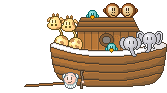 MondayTuesdayWednesdayThursdayThursdayFridayArtPainting with Water ColorsDrawing with ChalkMaking ButterfliesMaking Cotton BunniesMaking Cotton BunniesMaking a Rain SceneBooks & ListeningLooking at a Shape BookReading Spring BooksReading a Duck BookOpening a Card BookWearing a BookWearing a BookBlock CenterMoving Farm AnimalsPulling a CaterpillarGoing FishingDropping Blocks in a BoxBuilding with rainbow blocksBuilding with rainbow blocksHome LivingGoing on a PicnicDoing Spring CleaningPicking StrawberriesEating a spring saladEating Gelatin RainbowsEating Gelatin RainbowsMusicPlaying a XylophoneSinging like a birdWalking like a DuckTapping a songTapping a songWaving Flutter RibbonsPuzzles/ ManipulativesTransferring DucksWorking Butterfly PuzzlesMatching Animals to HomesCollecting and Sorting EggsWorking Little to BigWorking Little to BigKindness Curriculum:KindnessLearning about kindnessLearning the kindness pledgePracticing the kindness pledgeReviewing kindnessReviewing kindnessReviewing the kindness pledge